АДМИНИСТРАЦИЯ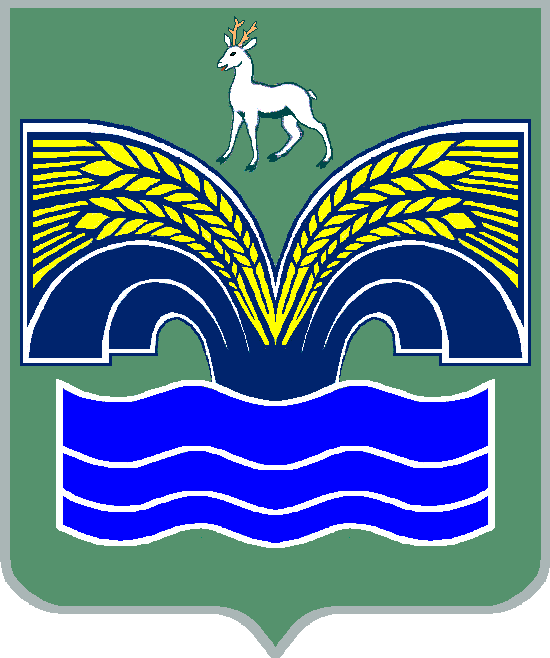 МУНИЦИПАЛЬНОГО РАЙОНА КРАСНОЯРСКИЙСАМАРСКОЙ ОБЛАСТИРАСПОРЯЖЕНИЕот 20.02.2021 № 104-рОб использовании заказчиками, подведомственными администрации муниципального района Красноярский Самарской области, функционала модуля «Малые закупки» ГИС «Госзаказ»В соответствии с  пунктом 3 части 4 статьи 36 Федерального закона от 06.10.2003 № 131-ФЗ «Об общих принципах организации местного самоуправления в Российской Федерации», пунктом 5 статьи 44 Устава муниципального района Красноярский Самарской области, принятого решением Собрания представителей муниципального района Красноярский Самарской области от 14.05.2015 № 20-СП, пунктом 1.4 протокола оперативного совещания в Правительстве Самарской области от 26.01.2021 № П-3,1. Заказчикам, подведомственным администрации муниципального района Красноярский Самарской области, при заключении контрактов в соответствии с пунктами 4, 5 части 1 статьи 93 Федерального закона от 05.04.2013 № 44-ФЗ «О контрактной системе в сфере закупок товаров, работ, услуг для обеспечения государственных и муниципальных нужд» использовать функционал модуля «Малые закупки» ГИС «Госзаказ».2. Настоящее распоряжение разместить на официальном сайте администрации муниципального района Красноярский Самарской области в сети Интернет.3. Довести настоящее распоряжение до сведения заинтересованных лиц.4. Настоящее распоряжение вступает в силу со дня подписания.Глава района        			                                           М.В.БелоусовМинченя 21526 